бюджетное профессиональное образовательное учреждениеВологодской области «Вологодский колледж технологии и дизайна»УТВЕРЖДАЮДиректор БПОУ ВО «Вологодский колледж технологии и дизайна»Приказ № 596 от 31.08.2023 гДОПОЛНИТЕЛЬНАЯ ОБРАЗОВАТЕЛЬНАЯ ПРОГРАММАВОСКОВАЯ ДЕПИЛЯЦИЯВологда, 2023г.МЕТОДИЧЕСКИЕ МАТЕРИАЛЫМетодическая разработка занятияДепиляция предполагает удаление надкожной части волоса и частично травмирует волосяную луковицу.Основные способы: бритва, химические кремы, механическая депиляция, восковая или сахарная депиляция.Принцип эпиляции и депиляции При депиляции волос выдергивается, частично травмируя фолликул; 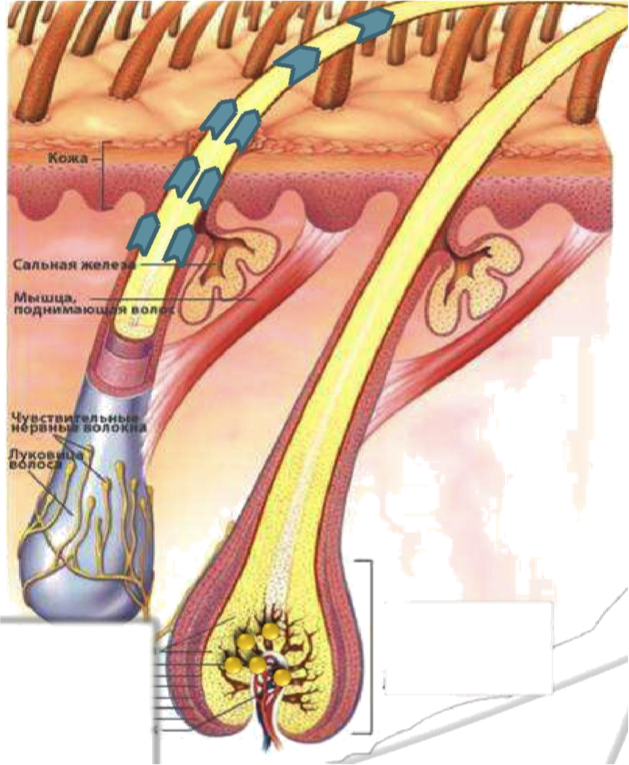 Классификация восков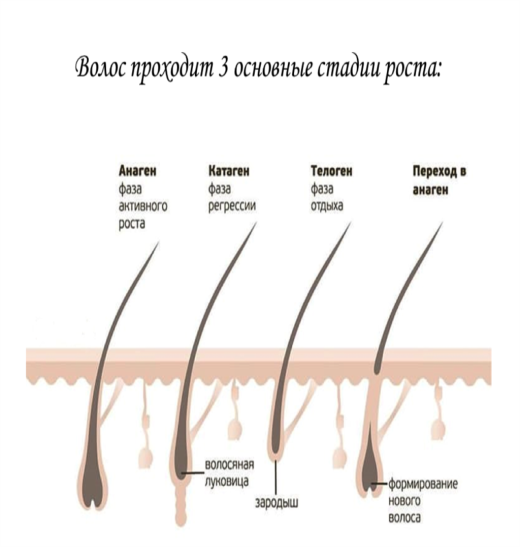 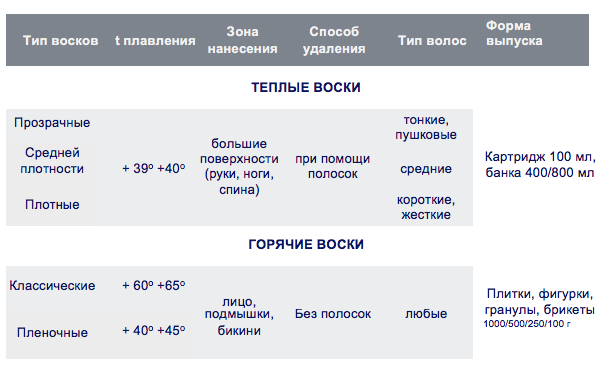 Теплый воскПредназначен для удаления волос на больших поверхностях (руки, ноги, спина)Температура плавления +39 +40оУдаляется при помощи специальных полосок для депиляцииФорма выпуска: картриджи 100 мл, банки 400 мл и 800 млПреимущества :повышенная адгезивность;минимальные болевые ощущения;быстрота и эффективность процедуры.Классификация теплых восков:прозрачные (для удаление тонких светлых волос);средней плотности;плотные (для удаления коротких жестких волос).Протокол процедуры депиляции теплыми воскамиРазогреваем воск в воскоплаве до t +40о.Обрабатываем кожу в месте депиляции лосьоном или пеной до депиляции.Не вынимая картридж из воскоплава, прокатываем разогретый картридж с воском по полоске для депиляции, убеждаемся, что воск достаточно разогрет.На обработанный участок кожи наносим воск в направлении по росту волос.Накладываем полоску для депиляции, при этом конец полоски должен находиться в зоне свободной от воска.Плотно прижимаем полоску к коже.Ухватываемся за свободный конец полоски, резким движением удаляем полоску в направлении против роста волос, параллельно коже.Повторяем процедуру на следующем участке.  Наносить воск на одну и ту же зону можно не более 2-х раз.По окончании процедуры обязательно удаляем остатки липкости и воска с помощью лосьона после депиляции.Основные ошибки при депиляции теплыми восками:Неправильное нанесение (против роста волос) и неправильное снимание (по росту волос).Отрывание полоски перпендикулярно коже – это приводит к образованию гематом.Многократное нанесение воска на одно и то же место – ведет к повреждению верхнего слоя эпидермиса.Противопоказания:Острые и хронические заболевания кожи на месте депиляции.Варикозное расширение вен на месте процедуры.Горячий воскПредназначен для депиляции областей подмышек, бикини и лица.Имеет температуру плавления от +40о до +60о.Наносится при помощи шпателя, удаляется без полосокВыпускается в ванночках, банках, плитках и гранулахСтруктура волоса в области лица, подмышек и бикини сильно отличается от волос на руках и ногах, поэтому требует особой методики работы. Жесткие щетинистые волоски в этих деликатных зонах удаляются при помощи горячих восков. За счет высокой температуры воска происходит «распаривание» волосяных фолликул, что позволяет удалить волоски вместе с луковицами и уменьшить болевые ощущения.Пленочный воскнизкая температура плавления +40 +42о ;высокая пластичность. Полностью повторяет рельеф тела, позволяя продепилировать труднодоступные зоны с первого раза;не оставляет обломанных волосков;эффективен при удалении жестких и коротких волосков;количество аппликаций на обрабатываемую зону в 3 раза меньше по сравнению с традиционным горячим воском;значительно сокращает время на депиляцию.Протокол процедуры депиляции горячими пленочными воскамиРазогреваем воск до рабочей t +42о ;зону депиляции обезжириваем лосьоном; наносим тальк;наносим шпателем тонкий слой воска независимо от направления роста волос, но по направлению к себе, оставляя небольшой «лепесток», за который потом можно будет ухватиться (подмышку стараемся депилировать одной аппликацией);наносим не торопясь (воск не успеет застыть), тщательно «вмазываем воск», прикладывая необходимые усилия;воск застынет через 5-6 секунд, за это время он успеет полностью захватить все волоски (готовый к удалению воск не должен липнуть к руке при касании);предварительно натянув кожу в направлении противоположном отрыву, резким движением удаляем воск в направлении от себя параллельно коже;повторяем процедуру на следующем участке;после окончания депиляции обрабатываем кожу успокаивающим, охлаждающим, не содержащим масел средством.Основные ошибки при использовании пленочного воска: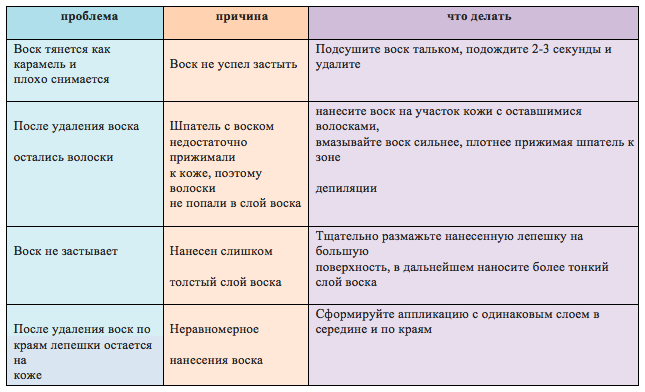 Протокол процедуры депиляции теплыми воскамиРазогреваем воск в воскоплаве до t +40о.Обрабатываем кожу в месте депиляции лосьоном или пеной до депиляции.Не вынимая картридж из воскоплава, прокатываем разогретый картридж с воском по полоске для депиляции, убеждаемся, что воск достаточно разогрет.На обработанный участок кожи наносим воск в направлении по росту волос.Накладываем полоску для депиляции, при этом конец полоски должен находиться в зоне свободной от воска.Плотно прижимаем полоску к коже.Ухватываемся за свободный конец полоски, резким движением удаляем полоску в направлении против роста волос, параллельно коже.Повторяем процедуру на следующем участке. Наносить воск на одну и ту же зону можно не более 2-х раз.По окончании процедуры обязательно удаляем остатки липкости и воска с помощью лосьона после депиляции.Протокол процедуры депиляции горячими пленочными воскамиРазогреваем воск до рабочей t +42о ;зону депиляции обезжириваем лосьоном; наносим тальк;наносим шпателем тонкий слой воска независимо от направления роста волос, но по направлению к себе, оставляя небольшой «лепесток», за который потом можно будет ухватиться (подмышку стараемся депилировать одной аппликацией);наносим не торопясь (воск не успеет застыть), тщательно «вмазываем воск», прикладывая необходимые усилия;воск застынет через 5-6 секунд, за это время он успеет полностью захватить все волоски (готовый к удалению воск не должен липнуть к руке при касании);предварительно натянув кожу в направлении противоположном отрыву, резким движением удаляем воск в направлении от себя параллельно коже;повторяем процедуру на следующем участке;после окончания депиляции обрабатываем кожу успокаивающим, охлаждающим, не содержащим масел средством.